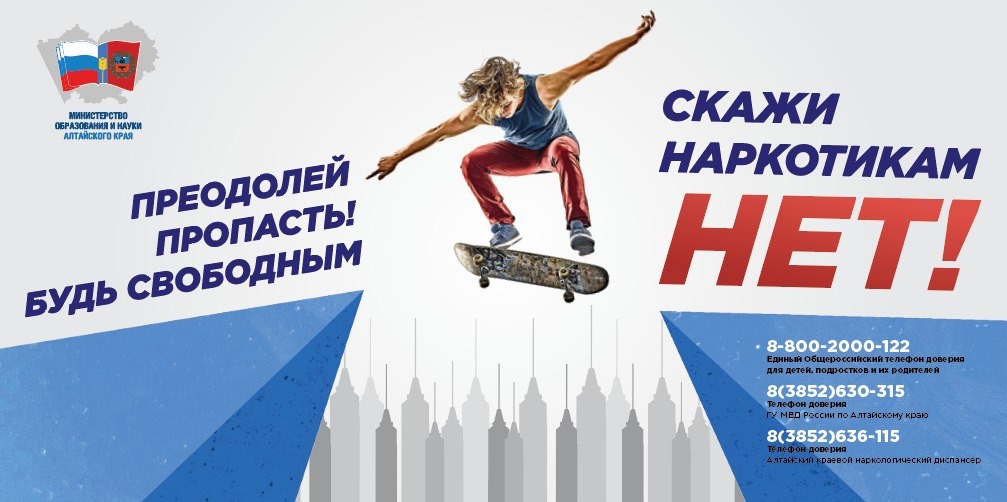 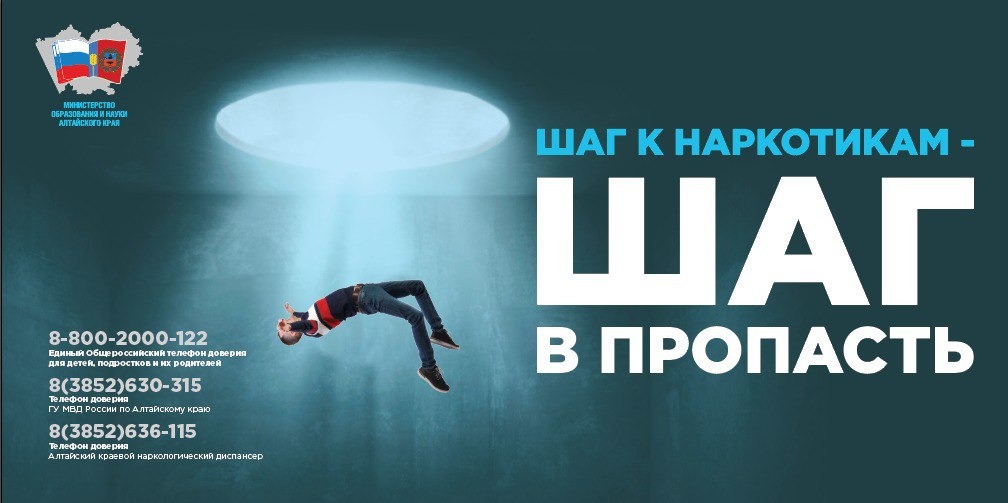 Скажи наркотикам -НЕТ!Пожалуй, одним из самых страшных явлений нашего века можно назвать наркоманию. Ежегодно жертвой этого недуга становятся все больше людей, пытающихся убежать от реальных проблем и стрессов в иллюзии «сладкого» дурмана. Но цена такого побега оказывается чрезмерно высокой, а процессы, происходящие в организме, становятся необратимыми, приводящие к моральной деградации личности и в итоге к смерти. Но не только больные страдают от своего недуга, жертвами становятся их близкие и родные.Наркомания - это серьезное психическое и физическое расстройство, которое заключается в злоупотреблении и зависимости человека от психотропных веществ. Наркотики вводят человека в состояние измененного сознания и вызывают физиологическую и психологическую зависимость. Такие вещества обладают характерными побочными эффектами, имеющими серьезное негативное влияние на здоровье.Наиболее распространенными последствиями приема наркотических веществ являются:•    снижение иммунитета и нарушение обмена веществ;•    истощение;•    инфекционные заболевания - ВИЧ, гепатиты;•    психозы и прочие психические расстройства;•    заболевания внутренних органов;•    снижение интеллекта, нарушение всех психических функций (внимание, память, мышление);•    передозировка (вплоть до летального исхода);•    склонность к суицидам.